Application formSecurity Forum 201844 CICA05th – 07th June, 2018University of Public and Individual Security APEIRON in CracowFirst name, surname, degrees: Workplace / Represented Institution:Contact address:phone home: work: cell phone: e-mail: For participants who need visa:Name, surname, as in passport:Passport № : Date of birth: Title of the article (original language):Abstract (original language):Key words (original language):Title of the article (English language):Abstract (English language):Key words (English language):Participation [please tick X the appropriate box]:In case of resignation your fee is not reimbursedWhen requesting an invoice, please provide all the complete and required dataAddress	participantion and publication of articlepublication of article without participationAccount in PLNNote to Recipient: Conference_SURNAMETransfer details:Wyższa Szkoła Bezpieczeństwa Publicznego i Indywidualnego APEIRON w Krakowieul. Krupnicza 331-123 Kraków, Polska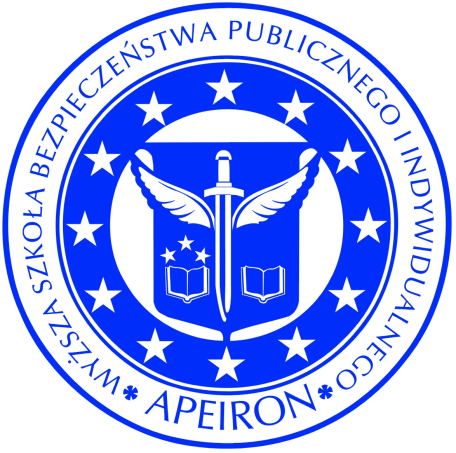 Account number: 07 1750 1048 0000 0000 2697 8084IBAN: PL 07 1750 1048 0000 0000 2697 8084SWIFT/BIC:  RCBWPLPWAccount in EuroNote to Recipient: Conference_SURNAMETransfer details:Wyższa Szkoła Bezpieczeństwa Publicznego i Indywidualnego APEIRON w Krakowieul. Krupnicza 331-123 Kraków, PolskaAccount number: 10 1750 1048 0000 0000 2673 0098IBAN: PL 10 1750 1048 0000 0000 2673 0098SWIFT/BIC: RCBWPLPW